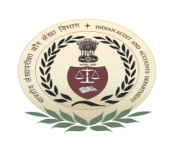 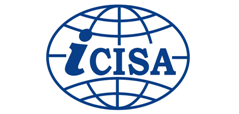 International Centre for Information Systems & AuditA-52, Sector- 62, Institutional Area, Phase-II, Noida – 201307 (Uttar Pradesh) INDIA      लोकहितार्थ सत्यनिष्ठा  Dedicated to Truth in  Public Interest	147th  International Training Programmeon“Auditing in IT Environment”(9th September to 4th October, 2019)Course Schedule147th   ITP First week:		Understanding Audit environment  & Audit planning147th   ITP Second week: Audit Execution using CAATs, Data Analytics 147th  ITP Third week: Study Tour 147th  ITP Fourth week: Emerging areas in IT Environment and its AuditDate & DaySession 110:00– 11:15 HoursSession 211:45 –13:00HoursSession 211:45 –13:00HoursSession 314:00 – 15:15 HoursSession 314:00 – 15:15 HoursSession 415:45 –17:00Hours09 Sep 2019MondayBriefing &Ice-breaking sessionIntroducing India Introducing India Inauguration at SAI India HeadquartersInauguration at SAI India HeadquartersInauguration at SAI India Headquarters09 Sep 2019MondayBriefing &Ice-breaking sessionMr.Vishal Bapusaheb DesaiSAI India participantRoom no. 108Mr.Vishal Bapusaheb DesaiSAI India participantRoom no. 108Seminar Hall at HQ,Office of the C&AG of India, New DelhiSeminar Hall at HQ,Office of the C&AG of India, New DelhiSeminar Hall at HQ,Office of the C&AG of India, New Delhi10 Sep 2019TuesdayMuharram Muharram Muharram Muharram Muharram Muharram 11 Sep 2019WednesdayDigital Transformation in Developing CountriesCase study: IndiaMoving from traditional audit to auditing in IT EnvironmentMoving from traditional audit to auditing in IT EnvironmentChange Management in e-Gov Projectse-Governance : ICT Creating Rural Entrepreneurship through CSC Schemee-Governance : ICT Creating Rural Entrepreneurship through CSC Scheme11 Sep 2019WednesdayMr. Bramhanand Jha, Sr.Consultant, NeGD Mr. K.R. SriramDirector General, iCISAMr. K.R. SriramDirector General, iCISAMr. Ashis SanyalSenior Director (Retd), MeitYMr. Ashis SanyalSenior Director (Retd), MeitYMr. Ashis SanyalSenior Director (Retd), MeitY11 Sep 2019WednesdayRoom no. 213Room no. 213Room no. 213Room no. 213Room no. 213Room no. 21312 Sep 2019ThursdayRisk Analysis of  ICT Projects in GovernmentRisk Analysis of  ICT Projects in GovernmentRisk Analysis of  ICT Projects in GovernmentIntroduction to  Framework and its objectives(ISO 20000,27001,38500 and COBIT)Introduction to  Framework and its objectives(ISO 20000,27001,38500 and COBIT)Introduction to  Framework and its objectives(ISO 20000,27001,38500 and COBIT)12 Sep 2019ThursdayMr. Sanjiv AroraPast President, ISACA New Delhi ChapterMr. Sanjiv AroraPast President, ISACA New Delhi ChapterMr. Sanjiv AroraPast President, ISACA New Delhi ChapterMr. Sagar GuptaPartner, A3S Tech & Co.Mr. Sagar GuptaPartner, A3S Tech & Co.Mr. Sagar GuptaPartner, A3S Tech & Co.12 Sep 2019ThursdayRoom no. 213Room no. 213Room no. 213Room no. 213Room no. 213Room no. 21313 Sep 2019FridayData Analytics in Public Audit:Principles and approachData Analytics in Public Audit:Principles and approachData analytics tool “Knime”:  Overview and hands-on sessionsData Analytics tool “Knime” : Hands-on sessions Data Analytics tool “Knime” : Hands-on sessions Data Analytics tool “Knime” : Hands-on sessions 13 Sep 2019FridayMr. Abhay Singh,                                                                                   Deputy Director, iCISAMr. Abhay Singh,                                                                                   Deputy Director, iCISAMr. Abhay Singh,                                                                                   Deputy Director, iCISAMr. Abhay Singh,                                                                                   Deputy Director, iCISAMr. Abhay Singh,                                                                                   Deputy Director, iCISAMr. Abhay Singh,                                                                                   Deputy Director, iCISA13 Sep 2019FridayRoom no. 213Room no. 213Room no. 213Room no. 213Room no. 213Room no. 21314 Sep 2019SaturdayVisit to AGRAVisit to AGRAVisit to AGRAVisit to AGRAVisit to AGRAVisit to AGRA15 Sep 2019SundaySocial Programme/Activity Social Programme/Activity Social Programme/Activity Social Programme/Activity Social Programme/Activity Social Programme/Activity Date & DaySession 110:00 – 11:15 HoursSession 211:45 – 13:00 HoursSession 211:45 – 13:00 HoursSession 314:00 – 15:15 HoursSession 415:45 – 17:00 Hours16 Sep 2019MondayIntroduction to IDEA:Importing Excel, MS Access, Text files, Using multiple databases:Join, Visual Connect, File compareObtaining an overview of the data from Field Statistics, Grouping, History etc.Obtaining an overview of the data from Field Statistics, Grouping, History etc.Functions in IDEA and Extracting data relevant to audit, Audit Sampling using IDEAGathering evidence for  errors in application controls,Duplicates -detection, exclusion etc.16 Sep 2019MondayShri K P Singh, Sr.AO (Retd)Shri K P Singh, Sr.AO (Retd)Shri K P Singh, Sr.AO (Retd)Shri K P Singh, Sr.AO (Retd)Shri K P Singh, Sr.AO (Retd)16 Sep 2019MondayRoom no. 111Room no. 111Room no. 111Room no. 111Room no. 11117 Sep 2019TuesdayPlanning IS Audits: Audit Design MatrixPlanning IS Audits: Audit Design MatrixPlanning IS Audits: Audit Design MatrixCountry papers presentation on “Auditing in IT Environment” of respective SAIsCountry papers presentation on “Auditing in IT Environment” of respective SAIs17 Sep 2019TuesdayMr. Dattaprasad Shirsat Director, iCISAMr. Dattaprasad Shirsat Director, iCISAMr. Dattaprasad Shirsat Director, iCISACountry papers presentation on “Auditing in IT Environment” of respective SAIsCountry papers presentation on “Auditing in IT Environment” of respective SAIs17 Sep 2019TuesdayRoom no. 213Room no. 213Room no. 213Room no. 213Room no. 21318 Sep 2019WednesdayAudit of Development and Acquisition of a systemAudit of Development and Acquisition of a systemAudit of Development and Acquisition of a systemBird’s eye view of WGITA – IDI  hand book  on   Assessment of IT Controls (Application and General)Bird’s eye view of WGITA – IDI  hand book  on   Assessment of IT Controls (Application and General)18 Sep 2019WednesdayMs. Swati SharmaSenior Manager, British TelecomMs. Swati SharmaSenior Manager, British TelecomMs. Swati SharmaSenior Manager, British TelecomMr. K.R. SriramDirector General, iCISAMr. K.R. SriramDirector General, iCISA18 Sep 2019WednesdayRoom no. 213Room no. 213Room no. 213Room no. 213Room no. 21319 Sep 2019ThursdayIntroduction to cloud technology, Issues in cloud securityIntroduction to cloud technology, Issues in cloud securityIssues in cloud securityIntroduction to Digital Forensics: Digital Evidence Control;Recovering files & Analysis and ReportingIntroduction to Digital Forensics: Digital Evidence Control;Recovering files & Analysis and Reporting19 Sep 2019ThursdayMr. Iqbal SinghDirector (Cloud Deployment), NokiaMr. Iqbal SinghDirector (Cloud Deployment), NokiaMr. Iqbal SinghDirector (Cloud Deployment), NokiaMr. A S A KrishnanSenior Consultant, STQCMr. A S A KrishnanSenior Consultant, STQC19 Sep 2019ThursdayRoom no. 213Room no. 213Room no. 213Room no. 213Room no. 21320 Sep 2019FridayTheme Country DayTheme Country DayTheme Country DayCountry papers presentation on“Auditing in IT Environment” of respective SAIsCountry papers presentation on“Auditing in IT Environment” of respective SAIs20 Sep 2019FridayAuditoriumAuditoriumAuditorium20 Sep 2019FridayRoom no. 213Room no. 213Room no. 213Room no. 213Room no. 21321 Sep 2019SaturdayDelhi visitDelhi visitDelhi visitDelhi visitDelhi visit22 Sep 2019SundaySocial Programme/ActivitySocial Programme/ActivitySocial Programme/ActivitySocial Programme/ActivitySocial Programme/ActivityDate & DaySession 110:00 – 11:15 HoursSession 211:45 – 13:00 HoursSession 314:00 – 15:15 HoursSession 314:00 – 15:15 HoursSession 415:45 – 17:00 Hours23 Sep 2019Monday  Integrity Issues in e-Procurement & Global best practices    Integrity Issues in e-Procurement & Global best practices  Hands-on sessions on Audit of e-ProcurementHands-on sessions on Audit of e-ProcurementHands-on sessions on Audit of e-Procurement23 Sep 2019MondayMr. Jitendra Kohli, Managing DirectorM/s Electronic tender.com (India) Pvt. Ltd.Mr. Jitendra Kohli, Managing DirectorM/s Electronic tender.com (India) Pvt. Ltd.Mr. Jitendra Kohli, Managing DirectorM/s Electronic tender.com (India) Pvt. Ltd.Mr. Jitendra Kohli, Managing DirectorM/s Electronic tender.com (India) Pvt. Ltd.Mr. Jitendra Kohli, Managing DirectorM/s Electronic tender.com (India) Pvt. Ltd.23 Sep 2019MondayRoom no. 111Room no. 111Room no. 111Room no. 111Room no. 11124 Sep 2019TuesdayIT Security – Network and VulnerabilitiesIT Security – Network and VulnerabilitiesCountry papers presentation on“Auditing in IT Environment” of respective SAIsOIOS: SAI India’s IT InitiativeOIOS: SAI India’s IT Initiative24 Sep 2019TuesdayColonel Inderjeet Singh Chief Cyber Security Officer, Vara TechnologyColonel Inderjeet Singh Chief Cyber Security Officer, Vara TechnologyMs. R. MonicaDy. Director (IS)O/o the C&AG of India, New DelhiMs. R. MonicaDy. Director (IS)O/o the C&AG of India, New Delhi24 Sep 2019TuesdayRoom no. 213Room no. 213Room no. 213Room no. 213Room no. 21325 Sep 2019WednesdayTransit for Study tour at PuneTransit for Study tour at PuneTransit for Study tour at PuneTransit for Study tour at PuneTransit for Study tour at Pune26 Sep 2019ThursdayStudy TourStudy TourStudy TourStudy TourStudy Tour27 Sep 2019FridayStudy TourStudy TourStudy TourStudy TourStudy Tour28 Sep 2019SaturdayTransit to iCISATransit to iCISATransit to iCISATransit to iCISATransit to iCISA29 Sep 2019SundaySocial Programme/Activity at iCISASocial Programme/Activity at iCISASocial Programme/Activity at iCISASocial Programme/Activity at iCISASocial Programme/Activity at iCISADate & DaySession 110:00 – 11:15 HoursSession 110:00 – 11:15 HoursSession 110:00 – 11:15 HoursSession 211:45 – 13:00 HoursSession 314:00 – 15:15 HoursSession 415:45 – 17:00 Hours30 Sep 2019MondayIntroduction to ERP Overview and benefits of ERP Database conceptIntroduction to ERP Overview and benefits of ERP Database conceptIntroduction to ERP Overview and benefits of ERP Database conceptIntroduction to SAP, organisation structure Various modules in SAP Navigation and familiarisation to menus and SAP screensAuditing in SAP environmentAuditing in SAP environment30 Sep 2019MondayGail Training Institute – Ms.Shanthi M. Sr.AO Gail Training Institute – Ms.Shanthi M. Sr.AO Gail Training Institute – Ms.Shanthi M. Sr.AO Gail Training Institute – Ms.Shanthi M. Sr.AO Gail Training Institute – Ms.Shanthi M. Sr.AO Gail Training Institute – Ms.Shanthi M. Sr.AO 01 Oct 2019TuesdayData Privacy : Concepts, Issues and implications Data Privacy : Concepts, Issues and implications Assessment of Data Privacy in e-GovernanceAssessment of Data Privacy in e-GovernanceIntroduction to Block Chain Technology: Concepts, Use of Block chain in government, Auditing in Block chain environment- Possible challengesIntroduction to Block Chain Technology: Concepts, Use of Block chain in government, Auditing in Block chain environment- Possible challenges01 Oct 2019TuesdayMr. Rahul Sharma, Ex DSCIMr. Rahul Sharma, Ex DSCIMr. Rahul Sharma, Ex DSCIMr. Rahul Sharma, Ex DSCIDr. Mani Madhukar Program Manager – University Relation, IBM Pvt. Ltd.Dr. Mani Madhukar Program Manager – University Relation, IBM Pvt. Ltd.01 Oct 2019Tuesday Room No.213 Room No.213 Room No.213 Room No.213 Room No.213 Room No.21302 Oct 2019WednesdayGandhi JayantiGandhi JayantiGandhi JayantiGandhi JayantiGandhi JayantiGandhi Jayanti03 Oct 2019ThursdayInternet of Things: Meaning and concepts;Understanding IT and OT convergence; Various layers of IoT Infrastructure Standards and Best PracticesInternet of Things: Meaning and concepts;Understanding IT and OT convergence; Various layers of IoT Infrastructure Standards and Best PracticesInternet of Things: Meaning and concepts;Understanding IT and OT convergence; Various layers of IoT Infrastructure Standards and Best PracticesInternet of Things: Meaning and concepts;Understanding IT and OT convergence; Various layers of IoT Infrastructure Standards and Best PracticesCountry papers presentation on “Auditing in IT Environment” of respective SAIsCountry papers presentation on “Auditing in IT Environment” of respective SAIs03 Oct 2019ThursdayColonel Inderjeet Singh Chief Cyber Security Officer, Vara TechnologyColonel Inderjeet Singh Chief Cyber Security Officer, Vara TechnologyColonel Inderjeet Singh Chief Cyber Security Officer, Vara TechnologyColonel Inderjeet Singh Chief Cyber Security Officer, Vara TechnologyPresentation by the participantsPresentation by the participants03 Oct 2019ThursdayRoom No.213 Room No.213 Room No.213 Room No.213 Room No.213 Room No.213 04 Oct 2019FridayIntroduction:  OWASP Top 10 VulnerabilitiesWeb Application securityWeb Application securityWeb Application securityValediction Valediction 04 Oct 2019FridayMr. Vaibhav JhaCyber Security Rasearcher Mr. Vaibhav JhaCyber Security Rasearcher Mr. Vaibhav JhaCyber Security Rasearcher Mr. Vaibhav JhaCyber Security Rasearcher Valediction Valediction 04 Oct 2019FridayRoom no. 213Room no. 213Room no. 213Room no. 213Auditorium Auditorium 